ФЕДЕРАЛЬНОЕ АГЕНТСТВО ЖЕЛЕЗНОДОРОЖНОГО ТРАНСПОРТАФедеральное государственное бюджетное образовательное учреждениевысшего образования«Иркутский государственный университет путей сообщения»О выплате материальной помощиФорма обучения: очнаяФакультет «Управление на транспорте и информационные технологии»основа обучения: за счет бюджетных ассигнований федерального бюджетаВ соответствии с Федеральным законом от 29.12.2012г. № 273-ФЗ «Об образовании в Российской Федерации», Положением о порядке назначения государственной академической и государственной социальной стипендии студентам, государственной стипендии аспирантам, выплаты стипендии слушателям подготовительных отделений, обучающимся по очной форме обучения за счет бюджетных ассигнований федерального бюджета и других форм материальной поддержки обучающихся утвержденным приказом ректора от 28.04.2017г. № 59 и на основании протокола стипендиальной комиссии факультета УТиИТ от 19.04.2022 № 44ПРИКАЗЫВАЮ:Выплатить, из средств на стипендиальное обеспечение обучающихся, единовременно материальную помощь в апреле 2022 г.:ПРИКАЗ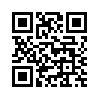 «____» ________ 20___ г.Иркутск№ ___________1. Обучающимся в связи с вступлением в брак в размере четырёх академических стипендий (11 400 руб. 00 коп.):1. Обучающимся в связи с вступлением в брак в размере четырёх академических стипендий (11 400 руб. 00 коп.):1. Обучающимся в связи с вступлением в брак в размере четырёх академических стипендий (11 400 руб. 00 коп.):№п/пФ.И.О. обучающегосяГруппа1Манишина Елена АлександровнаТТПп.1-18-1(И,О)2. Обучающимся из многодетной семьи в размере четырёх академических стипендий (11 400 руб. 00 коп.):2. Обучающимся из многодетной семьи в размере четырёх академических стипендий (11 400 руб. 00 коп.):2. Обучающимся из многодетной семьи в размере четырёх академических стипендий (11 400 руб. 00 коп.):№п/пФ.И.О. обучающегосяГруппа1Беломестнова Татьяна АлексеевнаТТПп.1-18-1(И,О)2Кудашева Лилия АлександровнаЭЖД.1-21-1(И,О)3. Обучающимся из неполной семьи в размере четырёх академических стипендий (11 400 руб. 00 коп.):3. Обучающимся из неполной семьи в размере четырёх академических стипендий (11 400 руб. 00 коп.):3. Обучающимся из неполной семьи в размере четырёх академических стипендий (11 400 руб. 00 коп.):№п/пФ.И.О. обучающегосяГруппа1Габидулина Ирина ПетровнаИС.1-19-2(И,О)2Керисбаева Мадина ТелеубаевнаЭЖД.1-21-1(И,О)3Леонтьев Денис ЮрьевичИС.1-20-1(И,О)4Мисайлова Анастасия АлександровнаИС.1-19-1(И,О)5Серёдкина Татьяна ЛеонидовнаТТПп.1-18-1(И,О)6Соколова Алена ИгоревнаБИ.4-18-1(И,О)4. Обучающимся из числа детей-сирот и детей, оставшихся без попечения родителей в размере четырёх академических стипендий (11 400 руб. 00 коп.):4. Обучающимся из числа детей-сирот и детей, оставшихся без попечения родителей в размере четырёх академических стипендий (11 400 руб. 00 коп.):4. Обучающимся из числа детей-сирот и детей, оставшихся без попечения родителей в размере четырёх академических стипендий (11 400 руб. 00 коп.):№п/пФ.И.О. обучающегосяГруппа1Бородавченко Лариса МаксимовнаЭЖД.1-20-1(И,О)2Потапов Вячеслав МаксимовичЭЖД.1-19-2(И,О)5. Обучающимся, являющимся членами малоимущих семей, имеющим право на получение государственной социальной стипендии в размере четырёх академических стипендий (11 400 руб. 00 коп.):5. Обучающимся, являющимся членами малоимущих семей, имеющим право на получение государственной социальной стипендии в размере четырёх академических стипендий (11 400 руб. 00 коп.):5. Обучающимся, являющимся членами малоимущих семей, имеющим право на получение государственной социальной стипендии в размере четырёх академических стипендий (11 400 руб. 00 коп.):№п/пФ.И.О. обучающегосяГруппа1Арбеева Анастасия АлександровнаТТПп.1-20-1(И,О)2Воробьева Валерия АлександровнаТТПп.1-20-1(И,О)3Грозин Иван АлексеевичЭЖД.1-19-1(И,О)4Елизарьева Алина АртемовнаЭЖД.1-19-1(И,О)5Жигулин Демид АлексеевичЭЖД.3-20-1(И,О)6Жуков Алексей ВадимовичПИ.1-18-1(И,О)7Имыгирова Анна ИгоревнаПИ.1-19-1(И,О)8Канин Павел ВасильевичЭЖД.1-19-1(И,О)9Кизина Анастасия ИгоревнаЭЖД.1-20-1(И,О)10Козулина Валентина АлексеевнаТТПп.1-20-1(И,О)11Миниахметова Юлия НаильевнаИС.1-20-2(И,О)12Морозова Анастасия АндреевнаПИ.1-19-1(И,О)13Нифедов Максим АлександровичПИ.1-19-1(И,О)14Новикова Валерия ВасильевнаЭЖД.3-20-1(И,О)15Середина Александра СтаниславовнаТТПп.1-20-1(И,О)16Татаринов Андрей ВячеславовичЭЖД.1-19-2(И,О)17Труфанов Евгений АлександровичЭЖД.1-20-2(И,О)18Чекалова Александра РомановнаБИ.4-19-2(И,О)19Шевчук Ирина СергеевнаЭЖД.1-20-1(И,О)20Шлапак Алексей МихайловичЭЖД.3-20-1(И,О)21Щербаков Арсений ИвановичБИ.4-20-1(И,О)22Яворская Диана АлексеевнаЭЖД.1-20-1(И,О)Проректор по учебной работеД. А. ДинецСОГЛАСОВАНО:Декан ФУТиИТА. В. ДимовНачальник ПЭОЛ. И. АлюшенкоЗаведующий студенческим сектором ОКМ. С. КостенкоНачальник ПУК. Ю. УсольцевПредседатель студенческого профкомаО. Е. ЛабыкинаПредседатель совета обучающихсяЮ. Д. Жданова